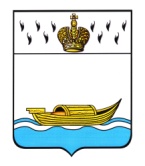 ДУМА ВЫШНЕВОЛОЦКОГО ГОРОДСКОГО ОКРУГАРЕШЕНИЕот 13.11.2019 			            № 45Об утверждении отчета о поступлении и расходованиисредств местного бюджета, выделенных территориальнойизбирательной комиссии Вышневолоцкого района наподготовку и проведение выборов депутатов Думы Вышневолоцкого городского округа Тверской области 8 сентября 2019 годаРуководствуясь пунктом 6 статьи 53 Избирательного кодекса Тверской области от 07.04.2003 г. №20-ЗО, заслушав сообщение председателя территориальной избирательной комиссии Вышневолоцкого района Калининой М.Е. о расходовании средств местного бюджета, выделенных территориальной избирательной комиссии Вышневолоцкого района на подготовку и проведение выборов депутатов Думы Вышневолоцкого городского округа Тверской области 8 сентября 2019 года Дума Вышневолоцкого городского округа решила:1. Утвердить отчет о поступлении и расходовании средств местного бюджета, выделенных территориальной избирательной комиссии Вышневолоцкого района на подготовку и проведение выборов депутатов Думы Вышневолоцкого городского округа Тверской области 8 сентября 2019 года (прилагается).2. Настоящее решение вступает в силу со дня его принятия.Председатель Думы Вышневолоцкого городского округа                                                   Н.Н. Адров